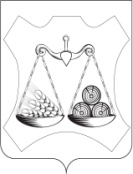 АДМИНИСТРАЦИЯ СЛОБОДСКОГО МУНИЦИПАЛЬНОГО РАЙОНАКИРОВСКОЙ ОБЛАСТИПОСТАНОВЛЕНИЕг. Слободской          На основании решения Слободской районной Думы от 29.09.2022                                                                                                        № 14/121 «О внесении изменений в решение районной Думы от 20.12.2021 № 5/38 «Об утверждении бюджета Слободского района на 2022 год и плановый период 2023 и 2024 годов», постановления администрации Слободского района от 02.08.2016 № 1043 «О разработке, реализации и оценке эффективности муниципальных программ Слободского района Кировской области», Администрация Слободского района ПОСТАНОВЛЯЕТ:1. Внести изменения в муниципальную программу «Повышение эффективности реализации молодежной  политики и организация отдыха и оздоровления детей и молодежи Слободского района» на 2020 – 2025 годы, утвержденную постановлением администрации Слободского района  от 18.11.2019  № 1892 (далее - муниципальная программа):1.1.  Паспорт муниципальной программы утвердить в новой редакции согласно приложению № 1.1.3.  Приложение № 2 «Расходы на реализацию муниципальной программы за счет средств бюджета муниципального района» утвердить в новой редакции согласно приложению № 2.1.4.  Приложение № 3 «Ресурсное обеспечение реализации муниципальной программы за счет всех источников финансирования» утвердить в новой редакции согласно приложению № 3.1.5.  Пункт 2 приложения № 5 «План по реализации муниципальной программы на 2022 год» утвердить в новой редакции согласно приложению № 4.1.6.  Паспорт подпрограммы «Организация отдыха и оздоровления детей подростков» утвердить в новой редакции согласно приложению № 5.1.7.  Приложение № 2 «Расходы за счёт средств бюджета муниципального района на реализацию подпрограммы «Организация отдыха и оздоровления детей и подростков» муниципальной программы» утвердить в новой редакции согласно приложению № 6.1.8.  Приложение № 3 «Ресурсное обеспечение реализации муниципальной программы за счёт всех источников финансирования подпрограммы «Организация отдыха и оздоровления детей и подростков» муниципальной программы» утвердить в новой редакции согласно приложению № 7.2.  Опубликовать постановление в информационном бюллетене органов местного самоуправления муниципального образования Слободского муниципального района Кировской области и в информационно-телекоммуникационной сети «Интернет».3.  Контроль за исполнением постановления возложить на заместителя главы администрации района по профилактике правонарушений и социальным вопросам, начальника управления социального развития Зязина С.В.Глава Слободского района       А.И. КостылевПАСПОРТмуниципальной программы Слободского района«Повышение эффективности реализации молодежной  политики и организация отдыха и оздоровления детей и молодежи Слободского района» на  2020 – 2025 годыРасходы на реализацию муниципальной программы «Повышение эффективности реализации молодежной  политики и организация отдыха и оздоровления детей и молодежи в Слободском районе » на 2020 – 2025 годыза счет средств бюджета муниципального районаРесурсное обеспечение реализации муниципальной программы
за счет всех источников финансированияПланпо реализации муниципальной программы «Повышение эффективности реализации молодежной политики и организация отдыха и оздоровления детей и молодежи Слободского района» на 2020- 2025 годына 2022 годПаспорт Подпрограммы«Организация отдыха и оздоровления детей и подростков»(далее Подпрограмма)Расходы за счёт средств бюджета муниципального района на реализацию подпрограммы «Организация отдыха и оздоровления детей и подростков» муниципальной программы
«Повышение эффективности реализации молодежной  политики и организация отдыха и оздоровления детей и подростков в Слободском районе» на 2020 – 2025 годыРесурсное обеспечение реализации муниципальной программы за счёт всех источников финансирования подпрограммы «Организация отдыха и оздоровления детей и подростков» муниципальной программы «Повышение эффективности реализации молодежной политики и организация отдыха и оздоровления детей и подростков в Слободском районе» на 2020 – 2025 годы________________________________________________________25.10.2022№ 1400О внесении изменений в постановление администрации Слободского района от 18.11.2019  №1892Приложение № 1УТВЕРЖДЁНпостановлением  администрацииСлободского районаОт  25.10.2022    №  1400Ответственный исполнитель муниципальной  программыУправление  социального развития Слободского районаСоисполнители Муниципальной программыУправление образования Слободского района,Комиссия по делам несовершеннолетних и защите их прав Слободского районаАдминистрации сельских (городского) поселений (по согласованию)МО МВД России «Слободской» (по согласованию)Центр занятости населения по Слободскому району (по согласованию)Финансовое управление Слободского районаУправление экономического развития и поддержки сельхозпроизводства Слободского района Районные молодежные общественные объединения (по согласованию)Наименование подпрограммПодпрограмма «Молодежь Слободского района»Подпрограмма«Организация отдыха и оздоровления детей и подростков»Подпрограмма «Обеспечение жильем молодых семей Слободского района»Цели  Муниципальной программыповышение участия и вовлечение молодежи в социально – экономические, общественно–политические и социо - культурные процессы развития Слободского района;обеспечение комплексной                                              безопасности отдыха и оздоровления детей и молодежи района;предоставление муниципальной и государственной поддержки в решении жилищной проблемы молодым семьям, признанным в установленном порядке нуждающимися в улучшении жилищных условийЗадачи Муниципальной программыобеспечение межведомственной и межсекторной координации в вопросах развития молодежной самоорганизации, профессионального самоопределения, инновационной  и предпринимательской деятельности;профилактика асоциальных явлений в молодежной среде, пропаганда здорового образа жизни;    патриотическое  воспитание и формирования семейных ценностей;    информационное обеспечение органов молодежных и детских общественных объединений;    совершенствование форм поддержки муниципальных образований, детских и молодежных общественных объединений, внедряющих инновационные формы работы с молодежью;создание условий для организации отдыха и оздоровления детей и молодежи.    создание условий для занятости  несовершеннолетних гражданобеспечение проведения детской оздоровительной кампании;предоставление молодым семьям социальных выплат  на  улучшение жилищных условийЦелевые показатели эффективности реализации Муниципальной программы  доля молодежи в общей численности населения   доля молодежи, участвующей в мероприятиях  по патриотическому и духовно-нравственному воспитанию, пропаганде здорового образа жизни в общем количестве населения количество молодежи, получающей социальные услуги в рамках реализации Программы,  количество молодых людей, вовлеченных в добровольческую деятельность;  количество мероприятий проведенных в рамках программы;  общее количество оздоровленных детей и молодежи;  доля обучающихся, направленных в оздоровительные лагеря с дневным пребыванием детей, от общего количества оздоровленных детей;  количество молодых семей, получивших свидетельство о праве на социальную выплатуЭтапы и сроки реализации  Муниципальной  программына 2020 – 2025 годы разбивка на этапы не предусмотренаОбъемы ассигнований Муниципальной  программыОбщий объем финансирования Муниципальной программы на 2020 - 2025 годы  составит: 10758,68 тыс. руб. из них:Районный бюджет: 3711,36 тыс. руб.:2020 год  - 100,0 тыс. руб.,2021 год  - 517,9 тыс. руб.,2022 год  - 1221,45 тыс. руб., 2023 год  - 609,16 тыс. руб.,2024 год  - 628,65 тыс. руб.,2025 год  - 634,2  тыс. руб.,Областной бюджет:5567,64 тыс. руб.,2020 год –  0  тыс. руб.,2021 год – 926,7 тыс. руб.,2022 год – 1088,17тыс. руб.,2023 год – 1071,38 тыс. руб., 2024 год – 1070,19 тыс. руб.,2025 год – 1411,2 тыс. руб.Федеральный бюджет: 1487,3 тыс. руб.2020 год - 0 тыс. руб.,2021 год - 346,0 тыс. руб.,2022 год - 399,7 тыс. руб., 2023 год - 371,7 тыс. руб.,2024 год - 369,9 тыс. руб.,2025 год - 0  тыс. руб.,Ожидаемые конечные результатыреализации   Муниципальной  программы  доля молодежи в общей численности населения - 20,4%  доля молодежи, участвующей в мероприятиях по патриотическому и духовно-нравственному воспитанию, пропаганде здорового образа жизни в общем количестве населения - 18,0%  количество молодежи, получающей социальные услуги в рамках реализации   программы –  1600 человек;  количество молодых людей, вовлеченных  в добровольческую деятельность – 35человек;  количество мероприятий, проведенных в рамках реализации программы – 16 ед.;  общее количество оздоровленных детей и молодежи  - 574 чел. в год; доля обучающихся, направленных в оздоровительные лагеря с дневным пребыванием детей, от общего количества оздоровленных детей – 18%  количество молодых семей, получивших свидетельство о праве на социальную выплату-     5ед. с 2021 по  2025 г.г.Приложение № 2УТВЕРЖДЕНЫпостановлением  администрацииСлободского районаОт  25.10.2022    №  1400Статус  Наименование   муниципальной программы, 
подпрограммы,отдельного 
мероприятияГлавный распорядитель бюджетных средств   Расходы (прогноз, факт) тыс. рублей   Расходы (прогноз, факт) тыс. рублей   Расходы (прогноз, факт) тыс. рублей   Расходы (прогноз, факт) тыс. рублей   Расходы (прогноз, факт) тыс. рублей   Расходы (прогноз, факт) тыс. рублей   Расходы (прогноз, факт) тыс. рублейСтатус  Наименование   муниципальной программы, 
подпрограммы,отдельного 
мероприятияГлавный распорядитель бюджетных средств2020факт2021факт2022 план2023план2024план2025планитогоМуниципальная
программаПовышение эффективности реализации молодежной политики и организации отдыха и оздоровления детей и молодеживсего      100,0517,91221,45609,16628,65634,23790,86Муниципальная
программаПодпрограмма«МолодежьСлободского района»Ответственный
исполнитель: управление социального развития Слободского района   100,0100,0107,6100,0100,0100,0607,6Муниципальная
программаПодпрограмма«Организация отдыха, оздоровления и занятости детей и подростков Слободского района»Ответственный исполнитель:Управление образованияСлободского района0318,01005,05408,0428,0439,41982,05Подпрограмма«Обеспечение жильем молодых семей Слободского района»Ответственный
исполнитель: управление социального развития Слободского района          х99,9108,8101,16100,6594,8505,31Приложение № 3УТВЕРЖДЕНОпостановлением  администрацииСлободского районаОт  25.10.2022    №  1400Статус     Наименование муниципальной
программы, 
подпрограммы, муниципальной целевой    программы,  отдельного 
мероприятия   Источники    
 финансирования Расходы (тыс. рублей)Расходы (тыс. рублей)Расходы (тыс. рублей)Расходы (тыс. рублей)Расходы (тыс. рублей)Расходы (тыс. рублей)Расходы (тыс. рублей)Статус     Наименование муниципальной
программы, 
подпрограммы, муниципальной целевой    программы,  отдельного 
мероприятия   Источники    
 финансирования 202020212022202320242025итогоМуниципальная
прог-раммаПовышение эффективности реализации молодежной политики и организации отдыха и оздоровления детей и молодеживсего100,01790,62709,322052,242068,742045,410766,3Муниципальная
прог-раммаПовышение эффективности реализации молодежной политики и организации отдыха и оздоровления детей и молодежифедеральный бюджет0346,0399,7371,7369,901487,3Муниципальная
прог-раммаПовышение эффективности реализации молодежной политики и организации отдыха и оздоровления детей и молодежиобластной бюджет0926,71088,171071,381070,191411,25567,64Муниципальная
прог-раммаПовышение эффективности реализации молодежной политики и организации отдыха и оздоровления детей и молодежиместный бюджет100,0517,91221,45609,16628,65634,23711,36Муниципальная
прог-раммаПовышение эффективности реализации молодежной политики и организации отдыха и оздоровления детей и молодежиМуниципальная
прог-раммаПодпрограмма«МолодежьСлободского района»всего100,0100,0107,6100,0100,0100,0607,6Муниципальная
прог-раммаПодпрограмма«МолодежьСлободского района»областной бюджет------Муниципальная
прог-раммаПодпрограмма«МолодежьСлободского района»местный бюджет100,0107,6100,0100,0100,0100,0607,6Муниципальная
прог-раммаМуниципальная
прог-раммаПодпрограмма «Организация отдыха, оздоровления и занятости детей и подростков Слободского района»всего01002,01851,651254,61274,61291,76674,55Муниципальная
прог-раммаПодпрограмма «Организация отдыха, оздоровления и занятости детей и подростков Слободского района»областной бюджет0684,0846,6846,6846,6852,34076,1Муниципальная
прог-раммаПодпрограмма «Организация отдыха, оздоровления и занятости детей и подростков Слободского района»местный бюджет0318,01005,05408,0428,0439,42598,45Подпрограмма«Обеспечение жильем молодых семей  Слободского района»всегох688,6750,07697,64694,14653,73484,15Подпрограмма«Обеспечение жильем молодых семей  Слободского района»федеральный бюджет0346,0399,7371,7369,901487,3областной бюджетх242,7241,57224,78223,59558,91491,54местный бюджетх99,9108,8101,16100,6594,8505,31Приложение № 4УТВЕРЖДЁНпостановлением  администрацииСлободского районаОт  25.10.2022    №  1400№ п/пНаименование муниципальной программы, отдельного мероприятия, мероприятия, входящего в состав отдельного мероприятияОтветственный исполни-тель (Ф.И.О., должность)СрокСрокИсточни-ки финанси-рованияФинансирование на очередной финан-совый год, тыс. рублейОжидаемый результат реализации мероприятия муниципальной программы (краткое описание)№ п/пНаименование муниципальной программы, отдельного мероприятия, мероприятия, входящего в состав отдельного мероприятияОтветственный исполни-тель (Ф.И.О., должность)начало реализацииокончание реализацииИсточни-ки финанси-рованияФинансирование на очередной финан-совый год, тыс. рублейОжидаемый результат реализации мероприятия муниципальной программы (краткое описание)2Подпрограмма2«Организация отдыха и оздоровления детей и подростков»УО01.01.2231.12.22Районный  БюджетОбластной бюджет1005,05846,6Организация отдыха и оздоровления детей и подростков в Слободском районе2.1Отдельное мероприятиеУО01.01.2231.12.22Районный  бюджетОбластной бюджет1005,05846,6Организация работы дружинПриложение № 5УТВЕРЖДЁНпостановлением  администрацииСлободского районаОт  25.10.2022    №  1400Ответственный исполнитель ПодпрограммаУправление образования администрации Слободского районаСоисполнитель ПодпрограммыМКУ РМК, МКУ ЦБ УО, образовательные организации Слободского районаЦель ПодпрограммыОрганизация круглогодичного оздоровления, отдыха и занятости детей и подростковЗадачи Подпрограммы Создание и обеспечение условий для организации отдыха, занятости  и оздоровления детей и подростковЦелевые показатели эффективности реализации Подпрограммыдоля обучающихся, направленных в оздоровительные лагеря с дневным пребыванием детей, от общего количества детей школьного возраста в образовательных организациях Слободского районаКоличество оздоровленных детей и молодежиСроки реализации Подпрограммы2020 - 2025 годыОбъемы ассигнований ПодпрограммыВсего по подпрограмме: 6674,55 тыс. руб., в т.ч.:Местный бюджет: 2598,45 тыс. руб., из них:2020 год –  0,0 тыс.руб.,2021 год –  318,0 тыс. руб.,2022 год –  1005,05 тыс. руб.,2023 год –  408,0 тыс. руб.,2024 год –  428,0 тыс. руб.,2025 год –  439,4 тыс. руб.,Областной бюджет: 4076,1 тыс. руб., из них:2020 год  –  0,0 тыс. руб.,2021 год  –  684,0 тыс. руб.,2022 год  –  846,6 тыс. руб.,2023 год  –  846,6 тыс. руб.,2024 год  –  846,6 тыс. руб., 2025 год  –  852,3 тыс. руб.Ожидаемые конечные результаты реализации Подпрограммы доля обучающихся, направленных в оздоровительные лагеря с дневным пребыванием детей, от общего количества детей школьного возраста в образовательных организациях Слободского района  -  до 18%.Количество оздоровленных детей и молодежи – 574чел.Приложение № 6УТВЕРЖДЕНЫпостановлением  администрацииСлободского районаОт  25.10.2022    №  1400Статус  Наименование   муниципальной программы, 
подпрограммы,отдельного 
мероприятияГлавный распорядитель бюджетных средствРасходы  (прогноз, факт) тыс. рублейРасходы  (прогноз, факт) тыс. рублейРасходы  (прогноз, факт) тыс. рублейРасходы  (прогноз, факт) тыс. рублейРасходы  (прогноз, факт) тыс. рублейРасходы  (прогноз, факт) тыс. рублейРасходы  (прогноз, факт) тыс. рублейСтатус  Наименование   муниципальной программы, 
подпрограммы,отдельного 
мероприятияГлавный распорядитель бюджетных средств2020факт2021факт2022план2023план2024план2025планитогоСтатус  Подпрограмма «Организация отдыха и оздоровления детей и подростков»Ответственный исполнитель:Управление образования Слободского района0,0318,01005,05408428439,42598,45мероприятиеОрганизация дружин при школе в осенне-весенне-летний период0,0318,01005,05408428439,42598,45Приложение № 7УТВЕРЖДЕНОпостановлением  администрацииСлободского районаОт  25.10.2022    №  1400  Наименование   муниципальной программы, 
подпрограммы,отдельного 
мероприятияИсточник финансированияРасходы  (прогноз, факт) тыс. рублейРасходы  (прогноз, факт) тыс. рублейРасходы  (прогноз, факт) тыс. рублейРасходы  (прогноз, факт) тыс. рублейРасходы  (прогноз, факт) тыс. рублейРасходы  (прогноз, факт) тыс. рублейРасходы  (прогноз, факт) тыс. рублейРасходы  (прогноз, факт) тыс. рублейНаименование   муниципальной программы, 
подпрограммы,отдельного 
мероприятияИсточник финансирования2020факт2021факт2022план2023план2024план2025планитогоПодпрограмма «Организация отдыха и оздоровления детей и подростков»всего01002,01851,651254,61274,61291,76674,5Подпрограмма «Организация отдыха и оздоровления детей и подростков»Областной бюджет0684,0846,6846,6846,6852,34076,1Подпрограмма «Организация отдыха и оздоровления детей и подростков»Местный бюджет0318,01005,05408,0428,0439,42598,4мероприятиеОрганизация дружин при школе в осенне-весенне-летний периодвсего01002,01851,651254,61274,61291,76674,5мероприятиеОрганизация дружин при школе в осенне-весенне-летний периодОбластной бюджет0684,0846,6846,6846,6852,34076,1мероприятиеОрганизация дружин при школе в осенне-весенне-летний периодМестный бюджет0318,01005,05408,0428,0439,42598,4